Две команды  нашей школы  приняли участие во Всероссийской акции краевого этапа   «Уличный красава»  Молодцы! Гордимся!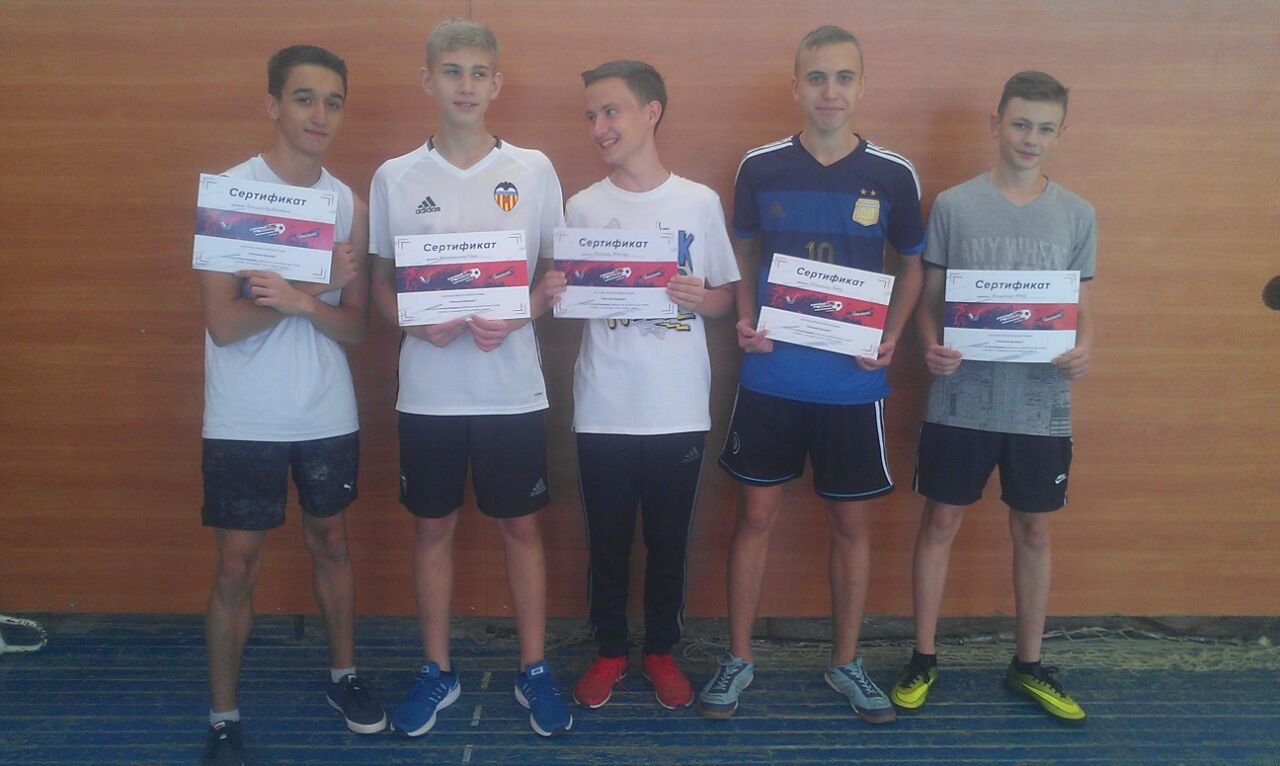 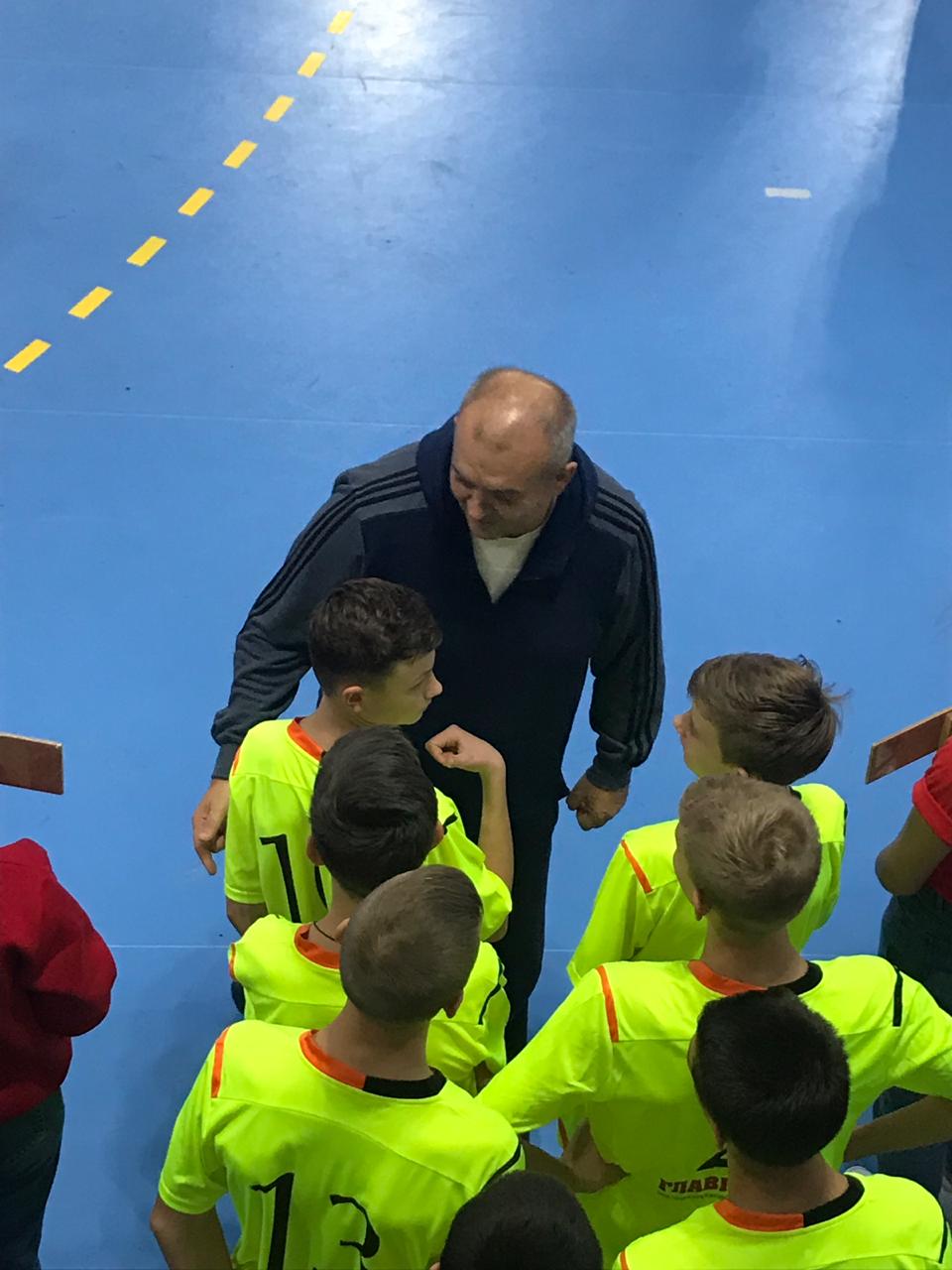 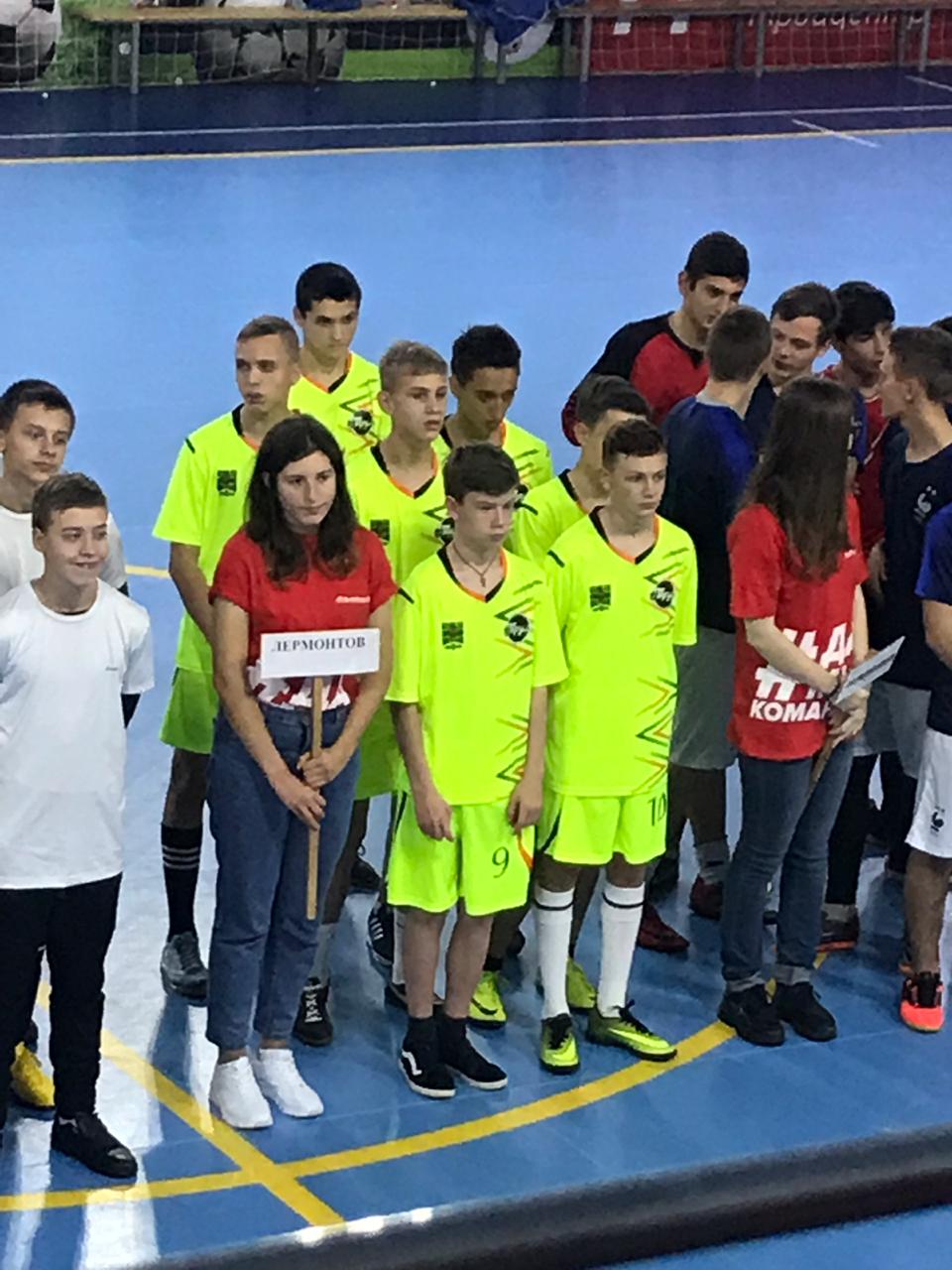 Команда «Светофорчик» , учащиеся 5 б класса организовали и провели акцию «День Памяти жертв ДТП». направленную на профилактику и соблюдение Правил  дорожного движения. Мероприятие прошло  эмоциональном  настрое; ребята почтили память погибших минутой молчания.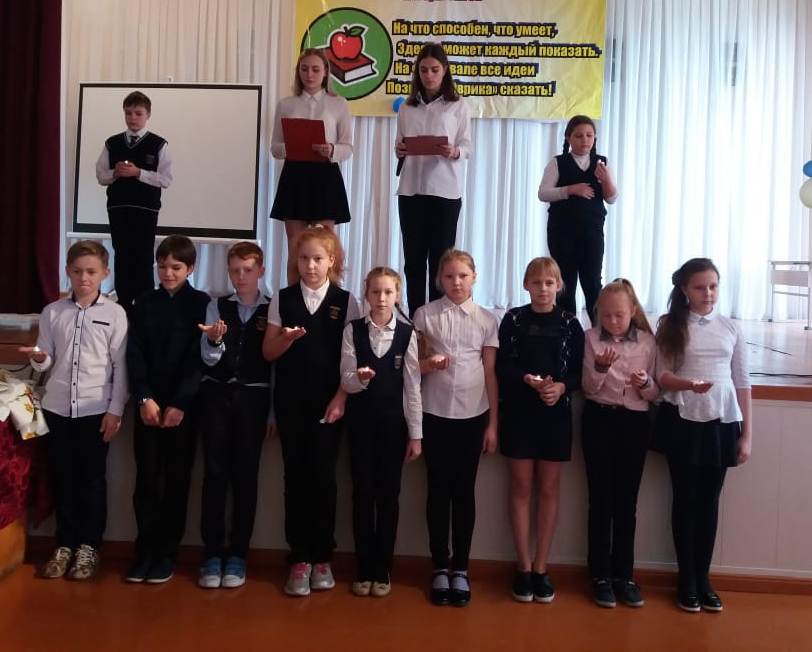 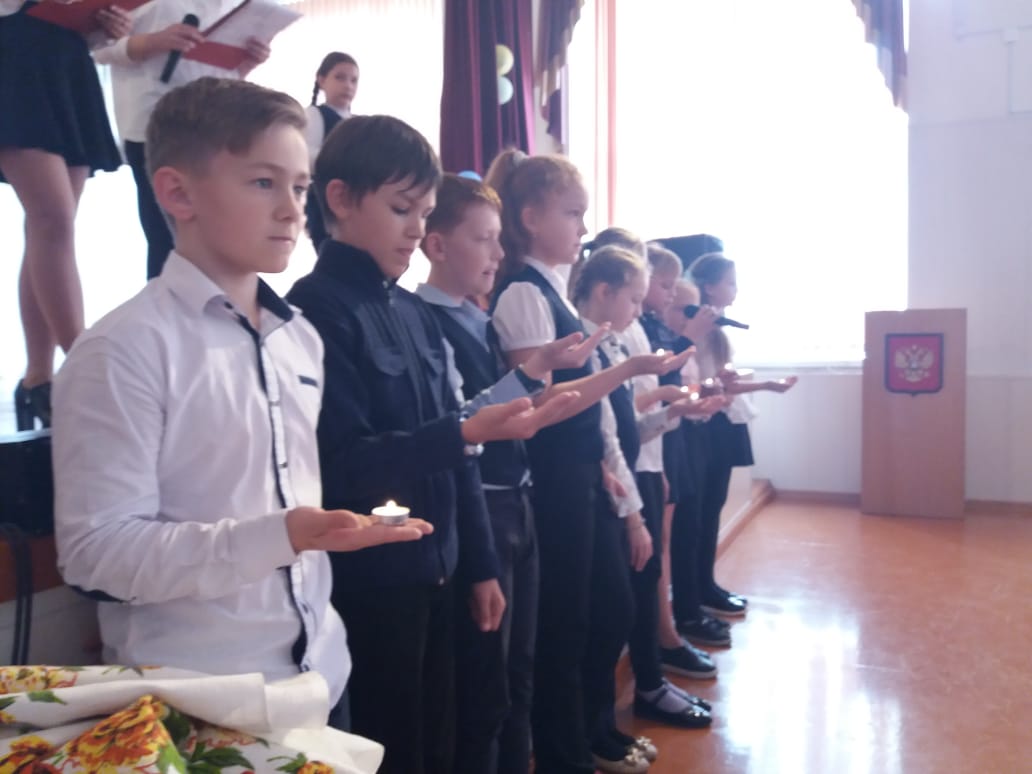 Тематический вечер «Осенний   бал» организован и проведен активом ШУС. Ребята провели много интересных конкурсов, игр. …..танцев.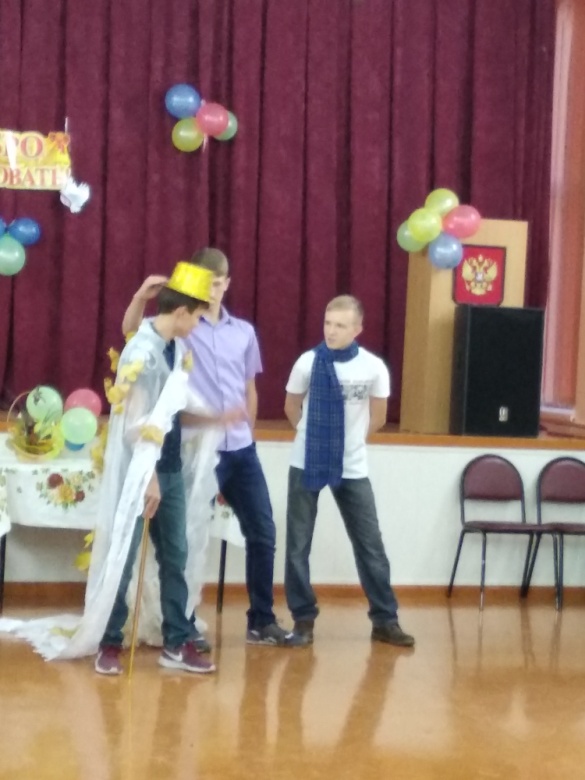 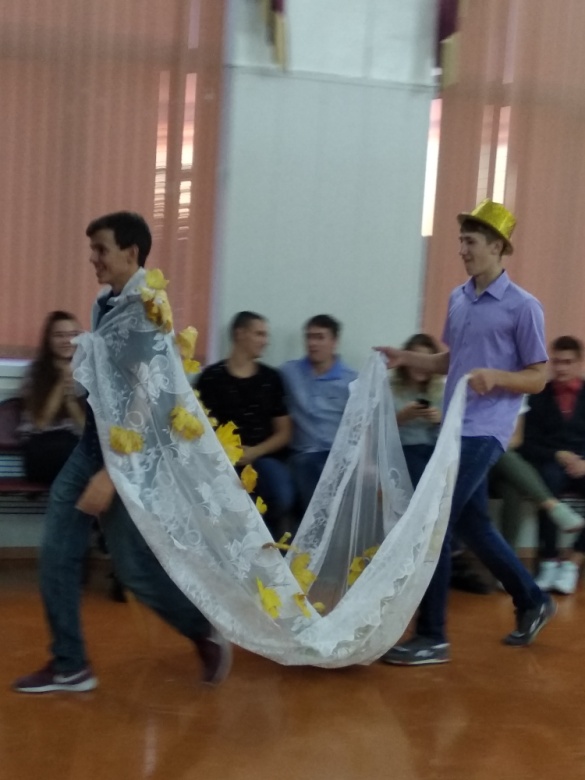 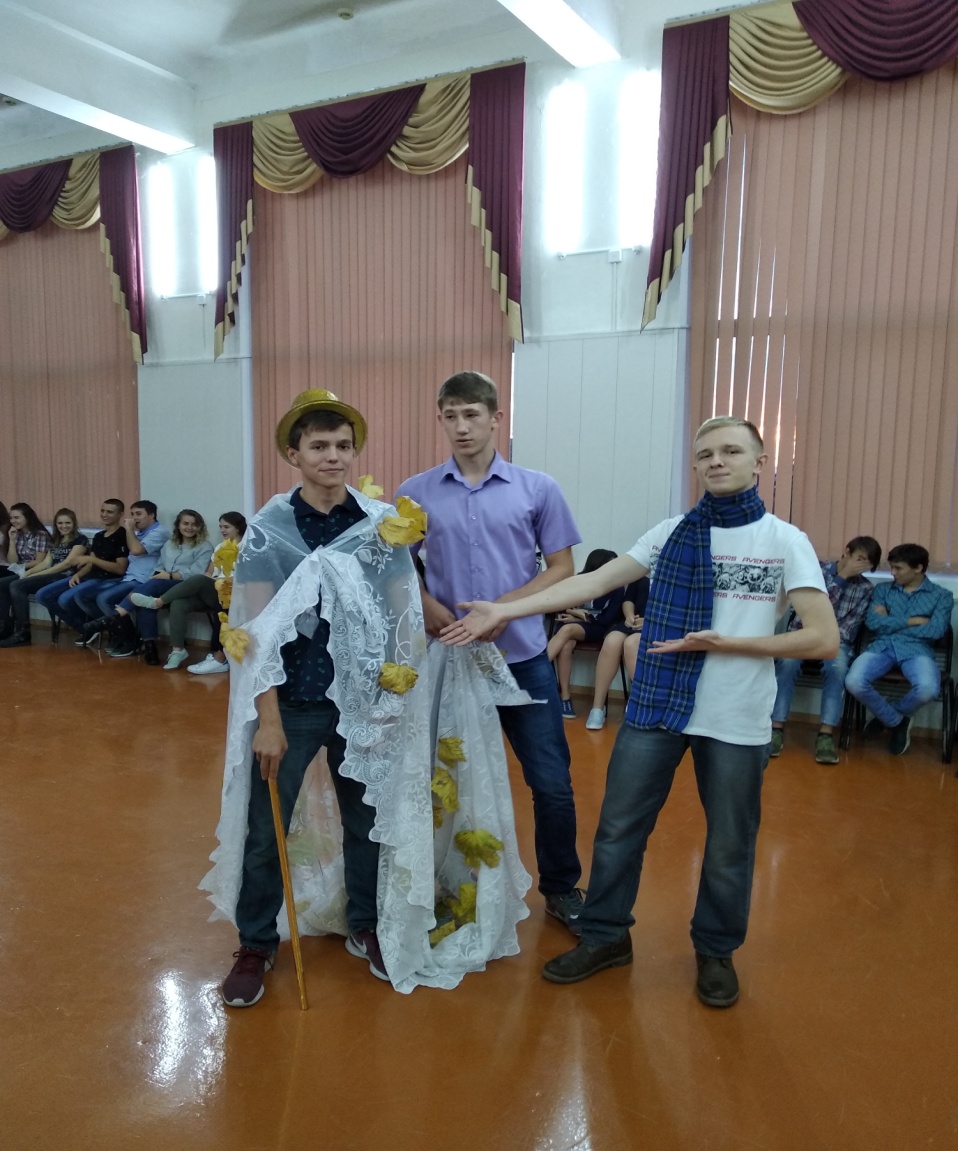 Праздник, посвященный Дню Матери организовали и провели классные коллективы 1-11 классов в разных формах.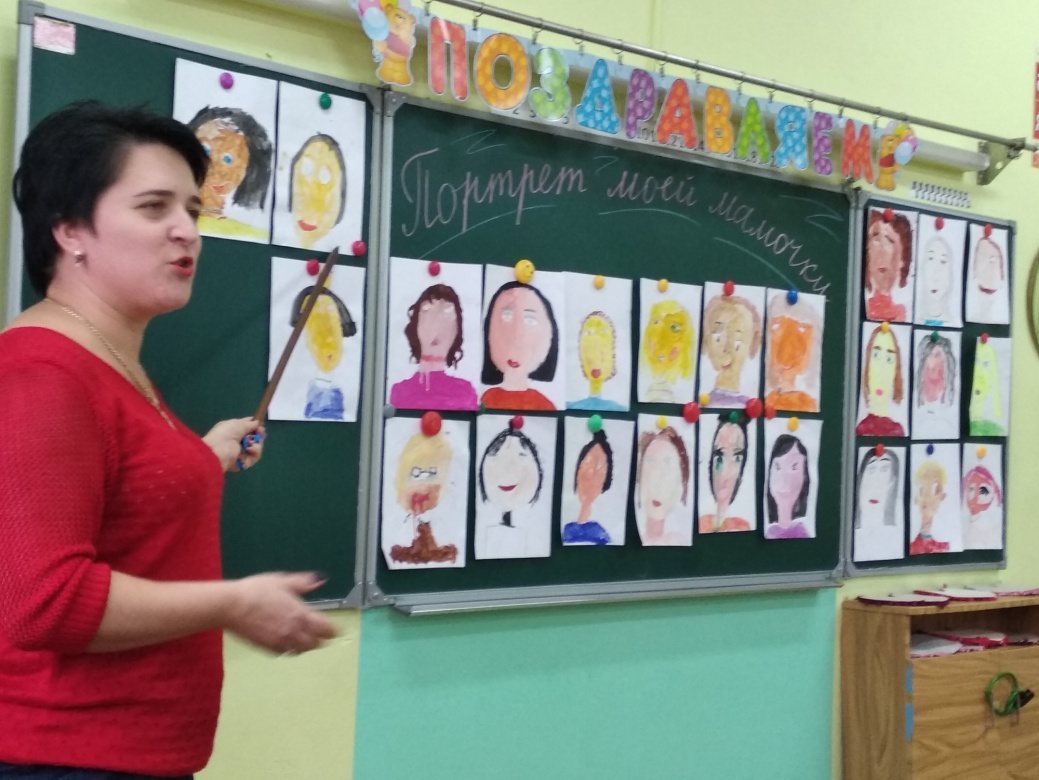 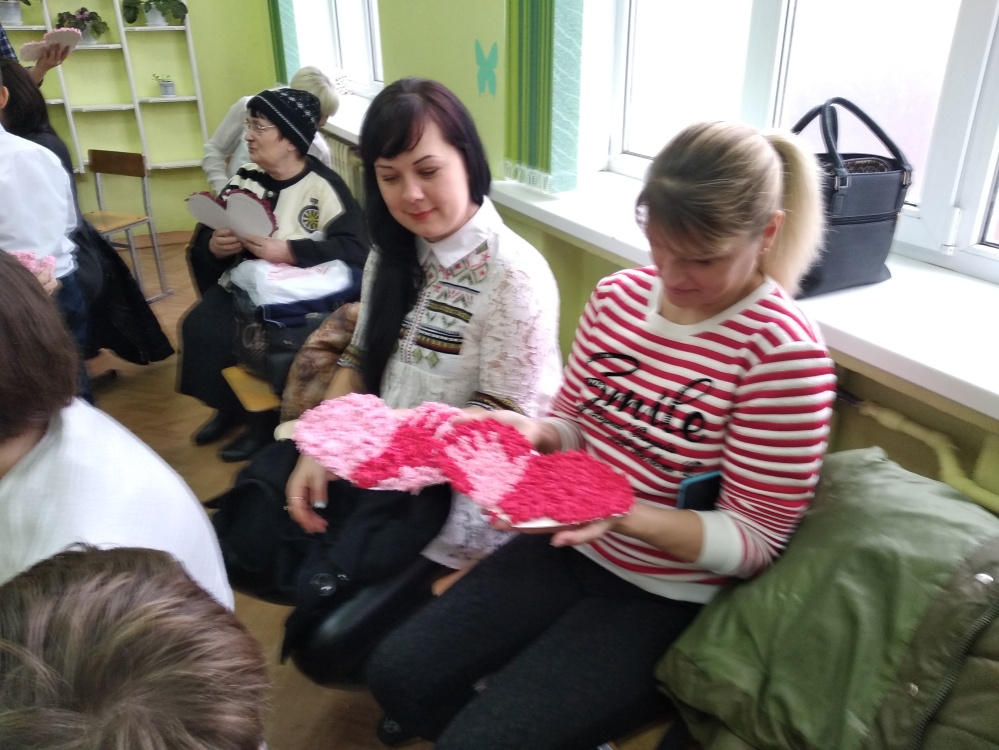 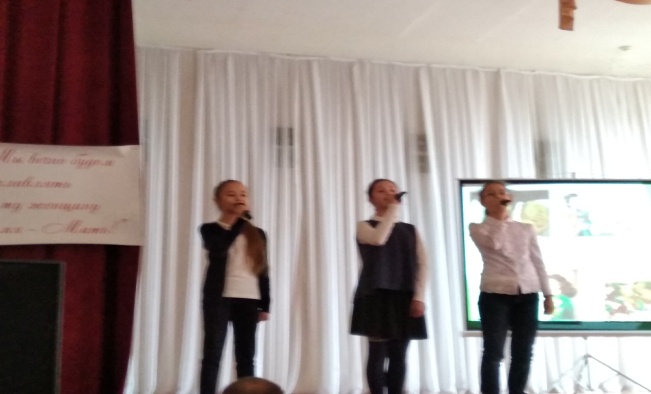 Лермонтовская Неделя в школе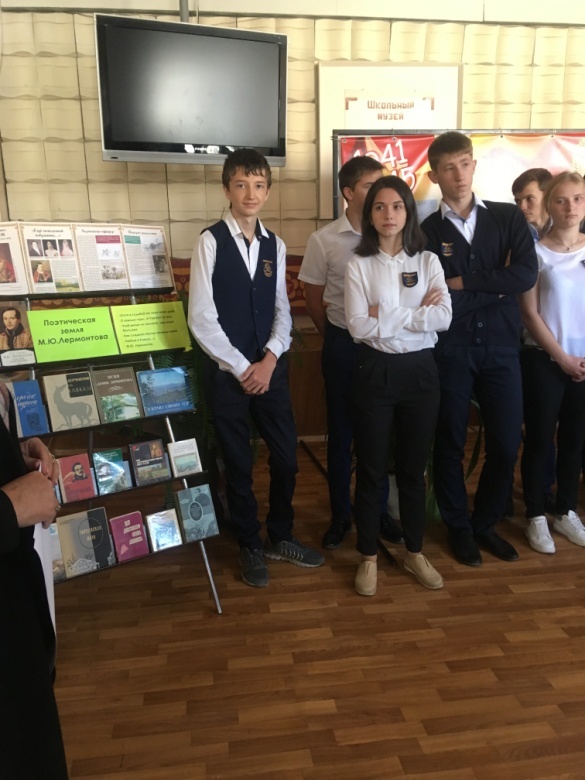 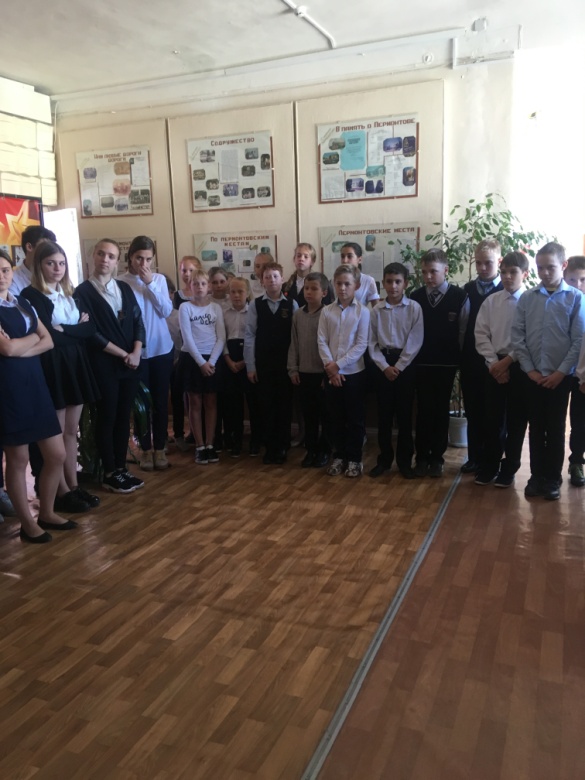 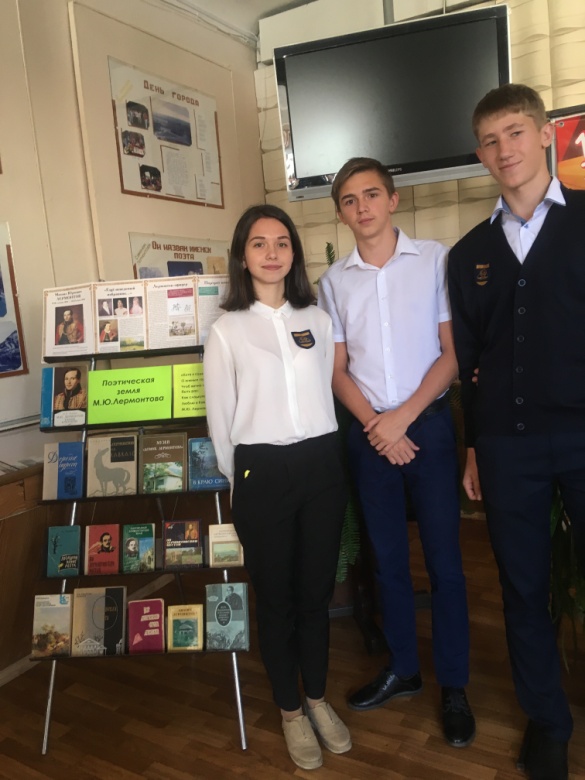 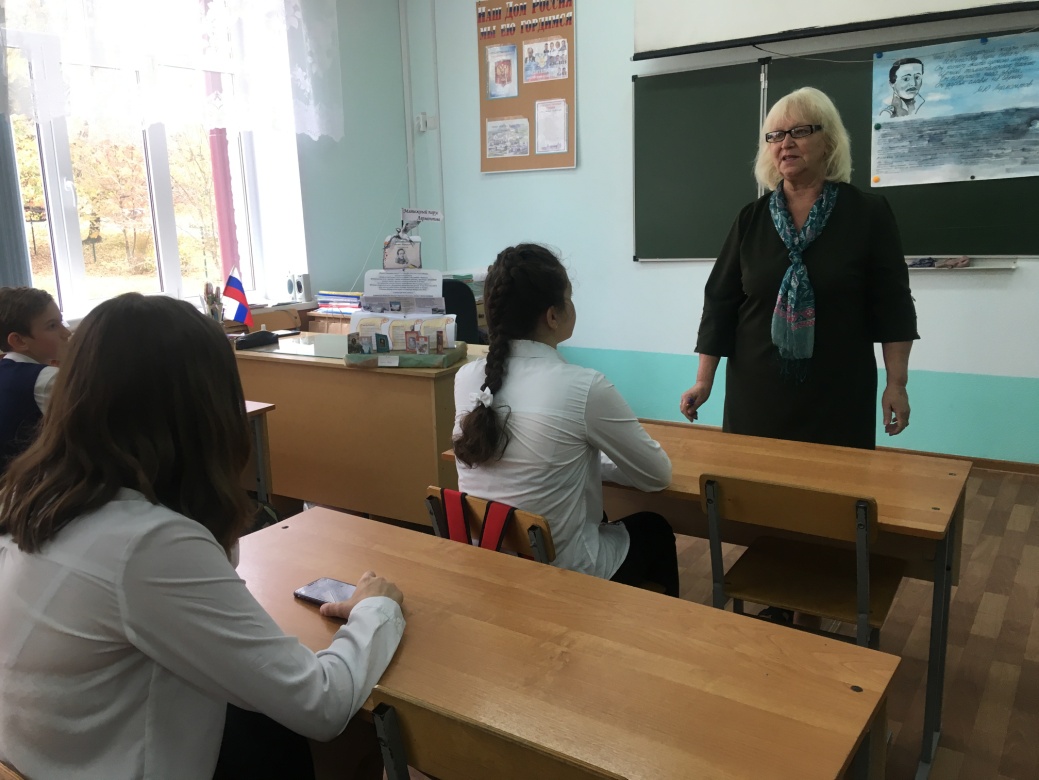 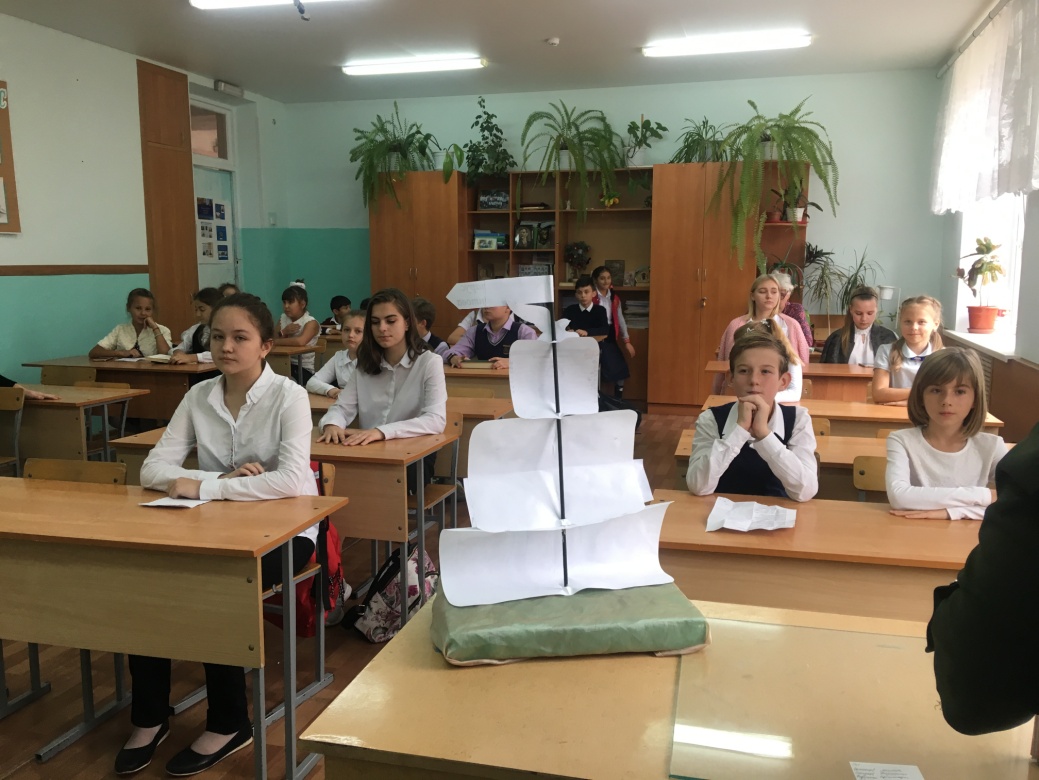 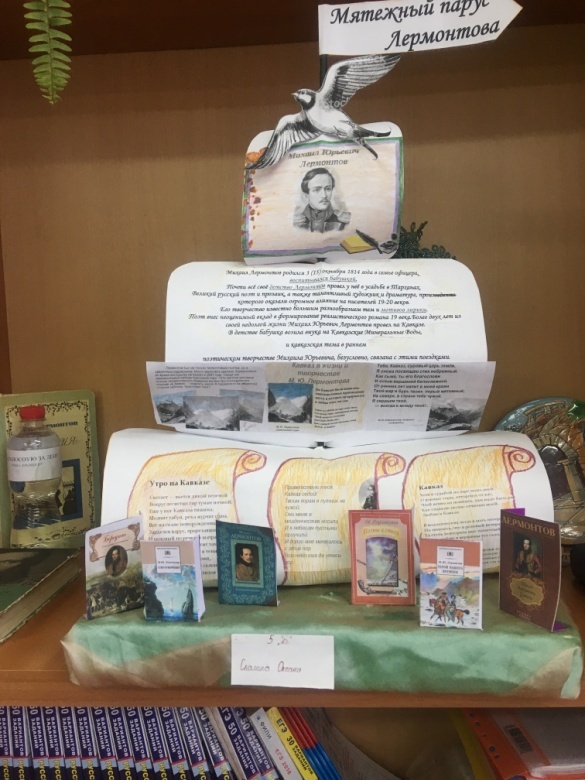 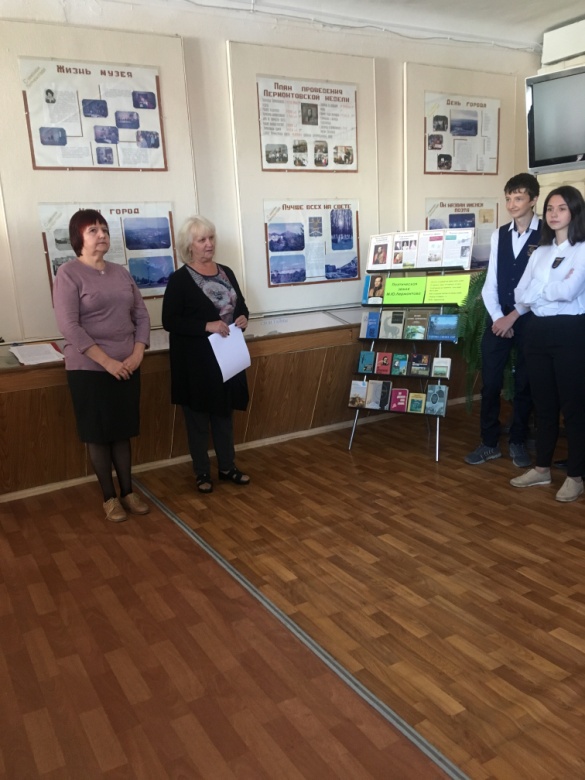 Активно прошли Выборы президента Школьного самоуправленияВновь избранный Президент ШУС- Тупицына Елена, 10 класс.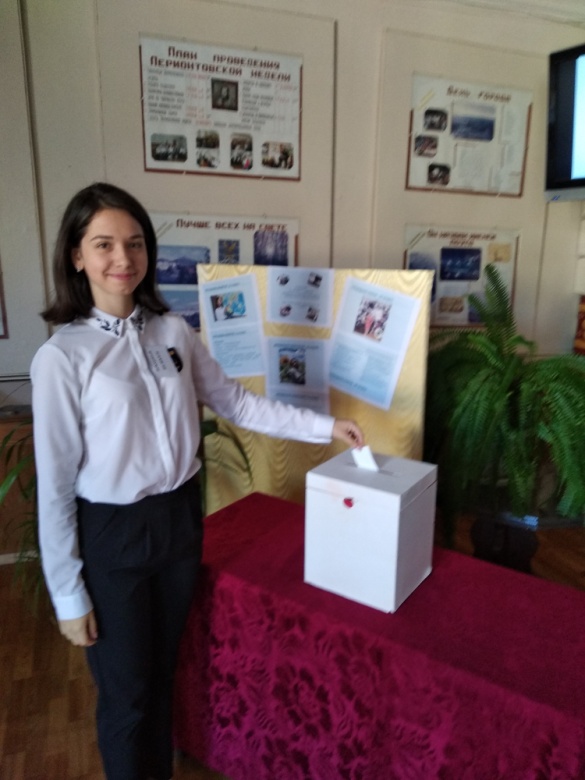 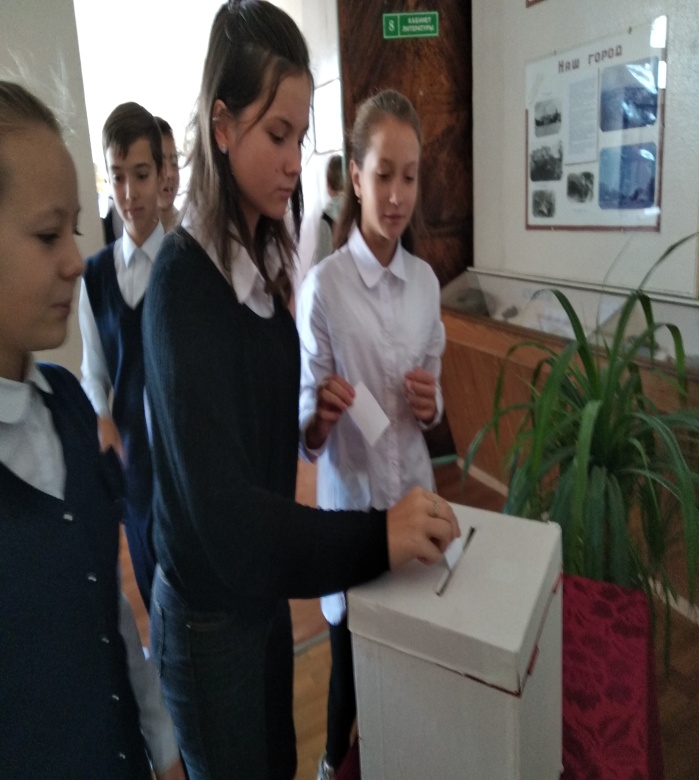 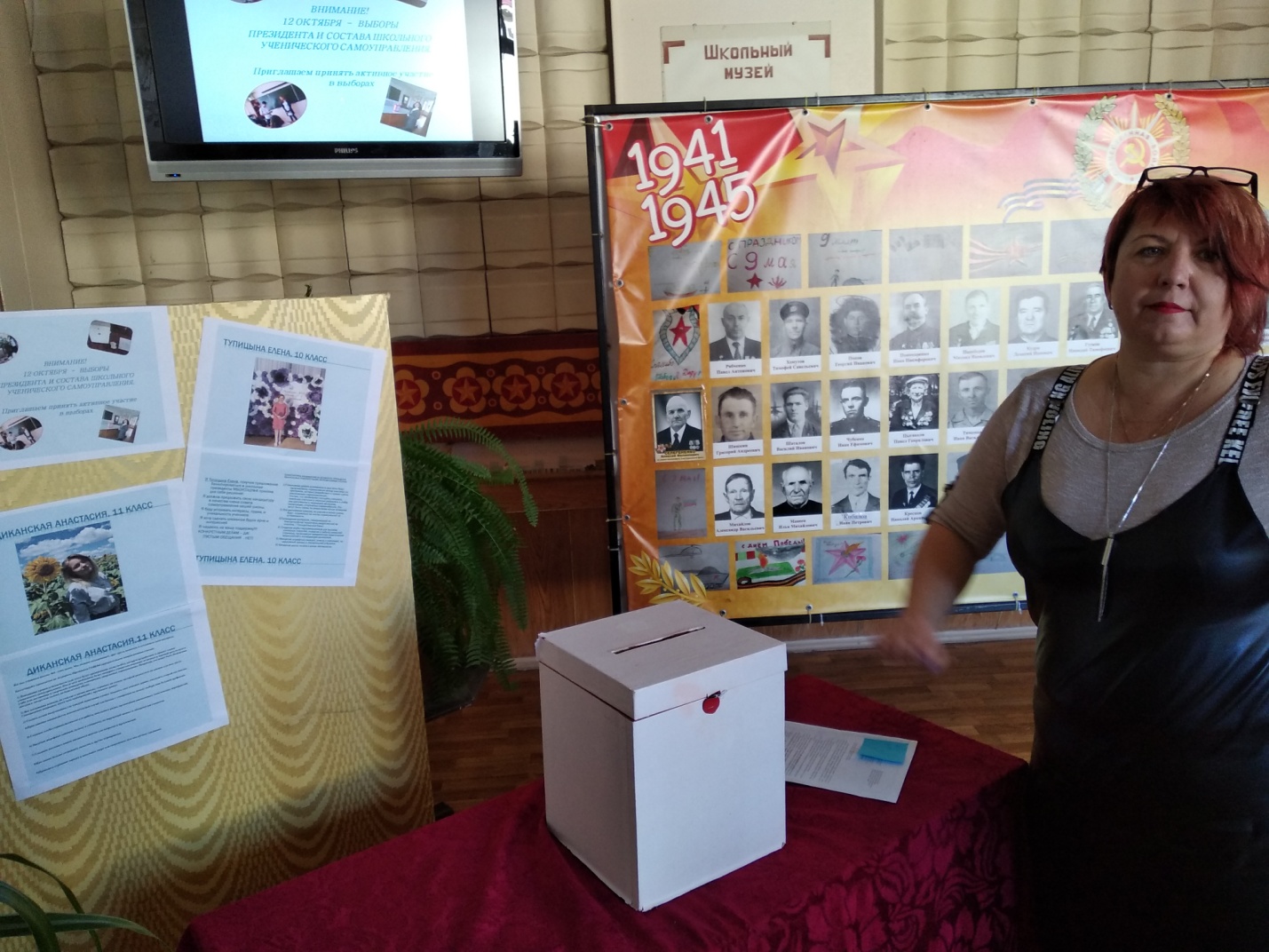 Президент ШУС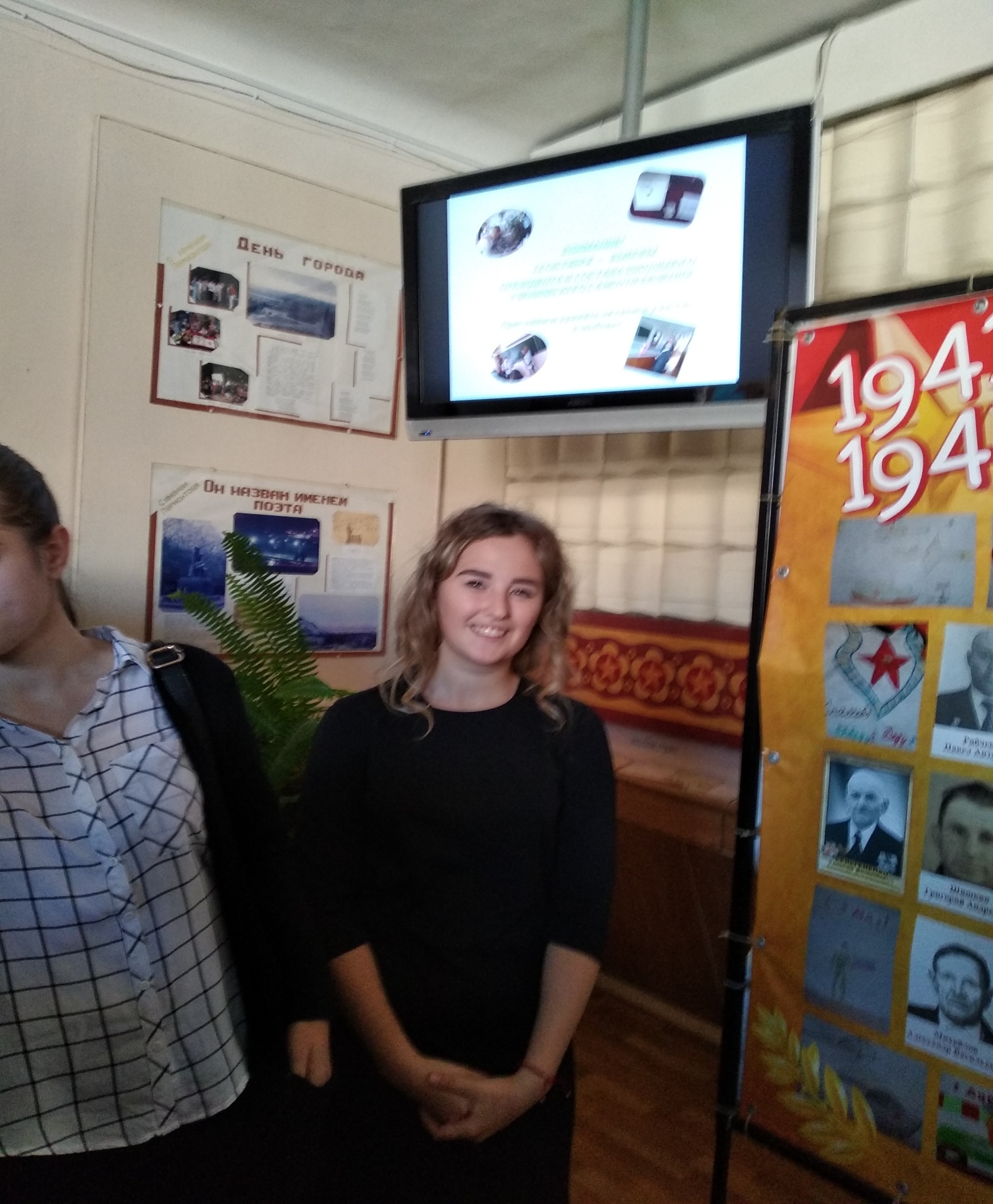 Посвящение в «пятиклассники»,кл. рук: Бражникова Т.Н., Долуденко О.П.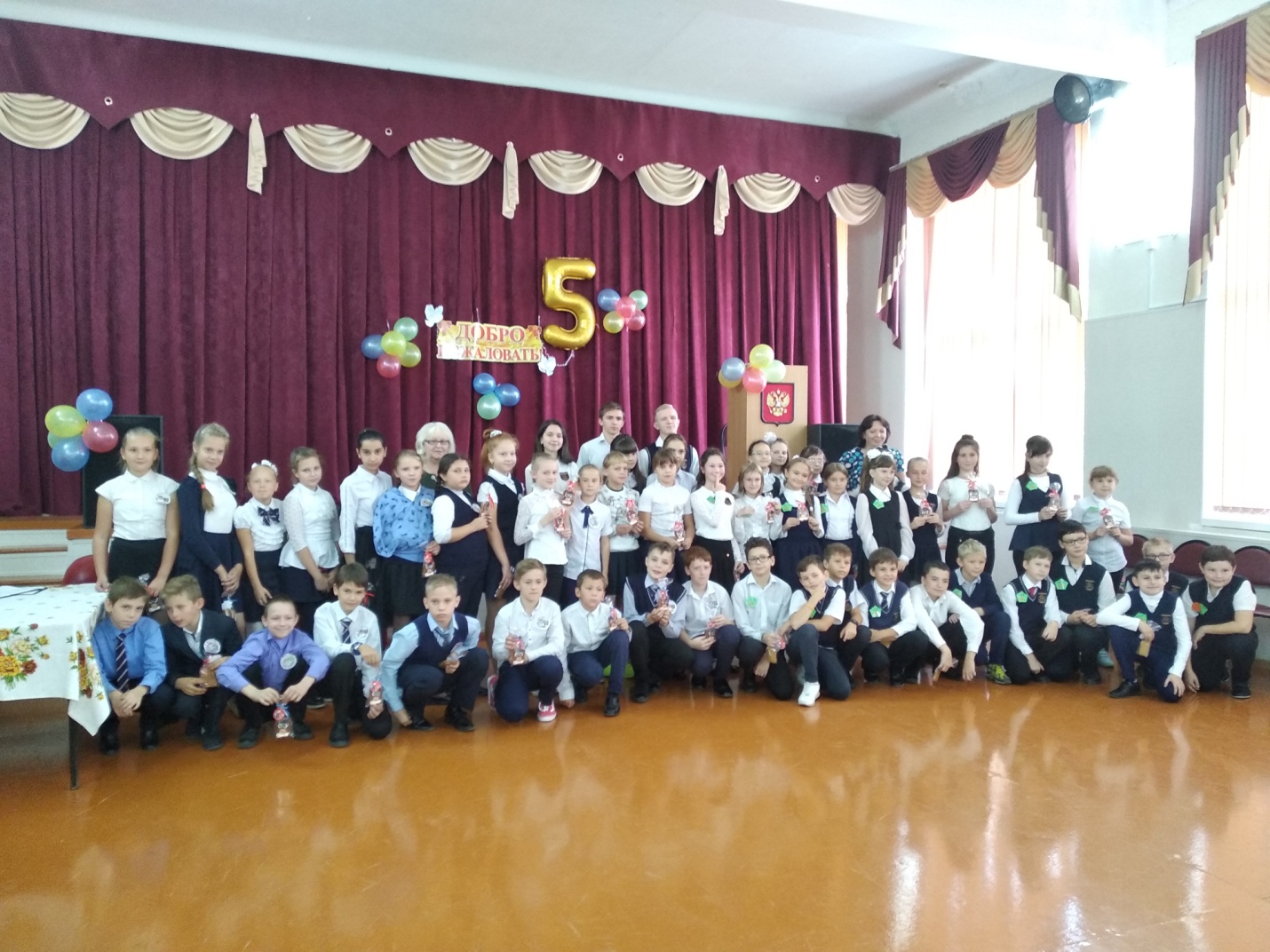 Мы теперь – Пионеры!!!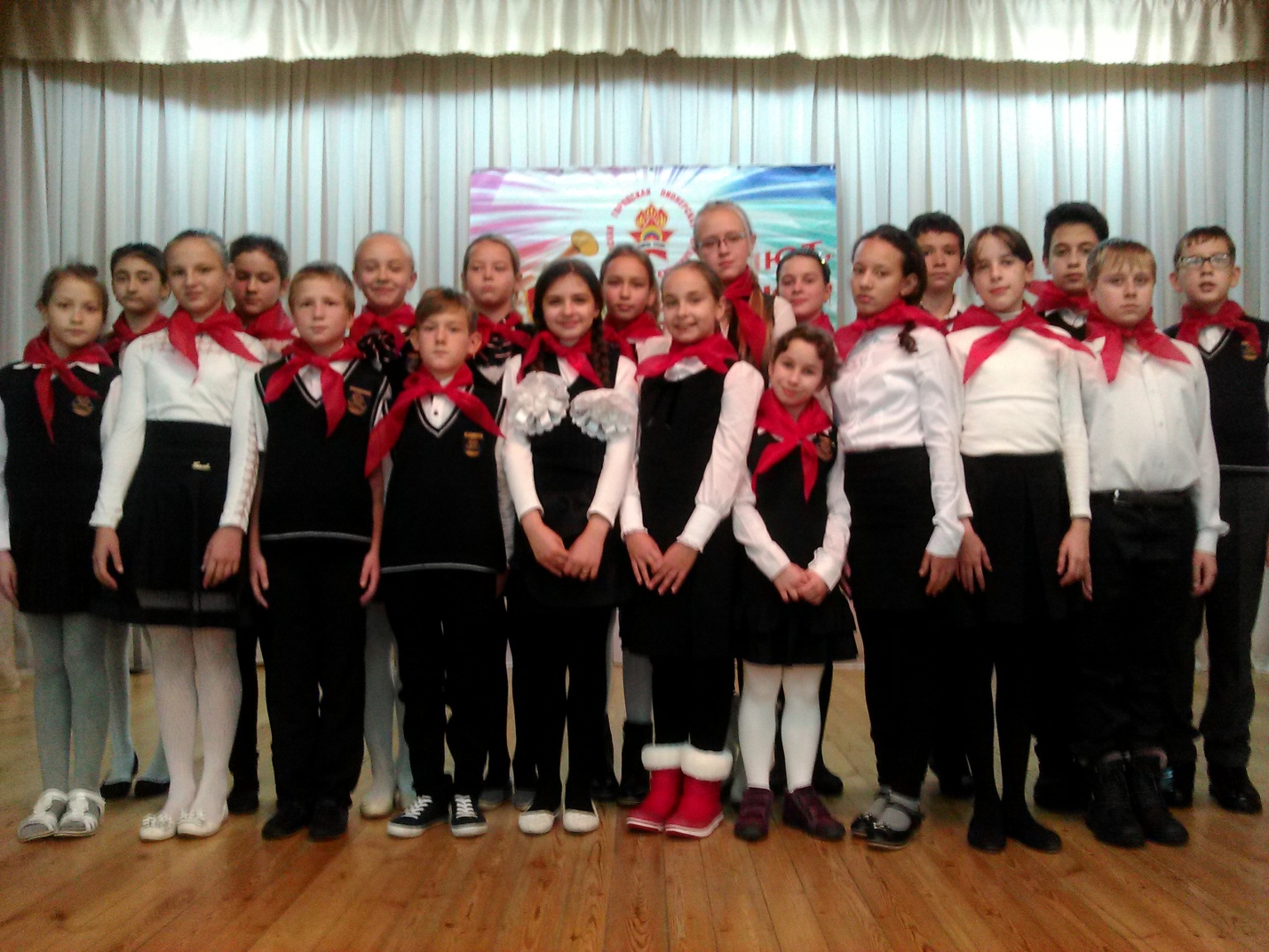 Агитбригада  школы «Позитив»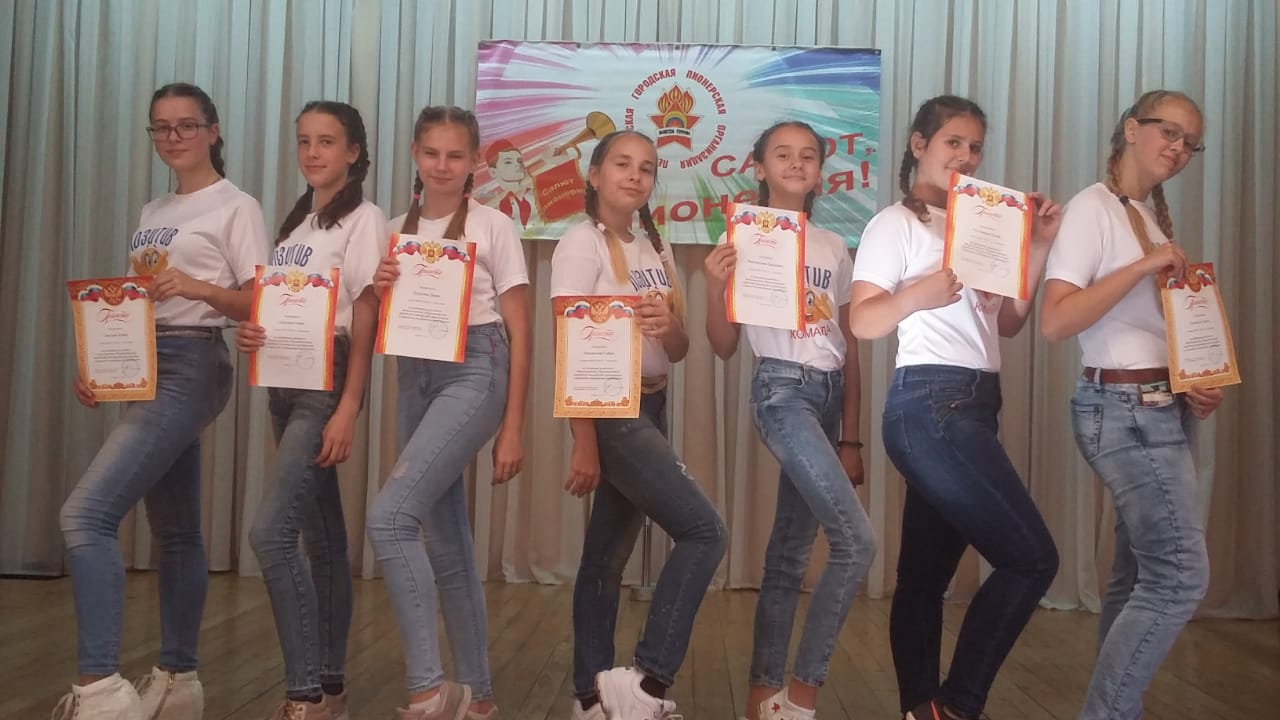 День Учителя, праздник организованный ШУС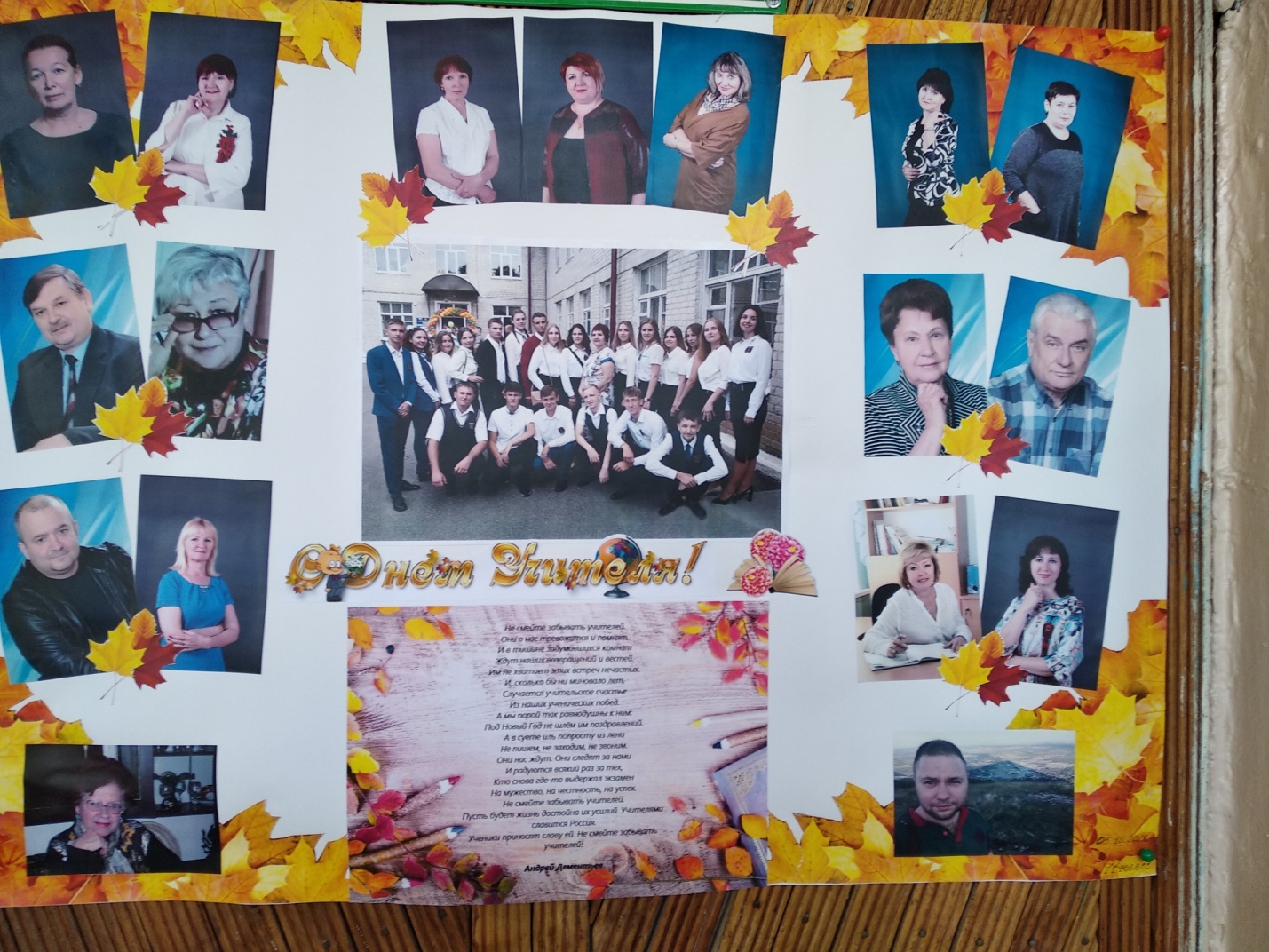 Школьный проект «Лучший ученик года»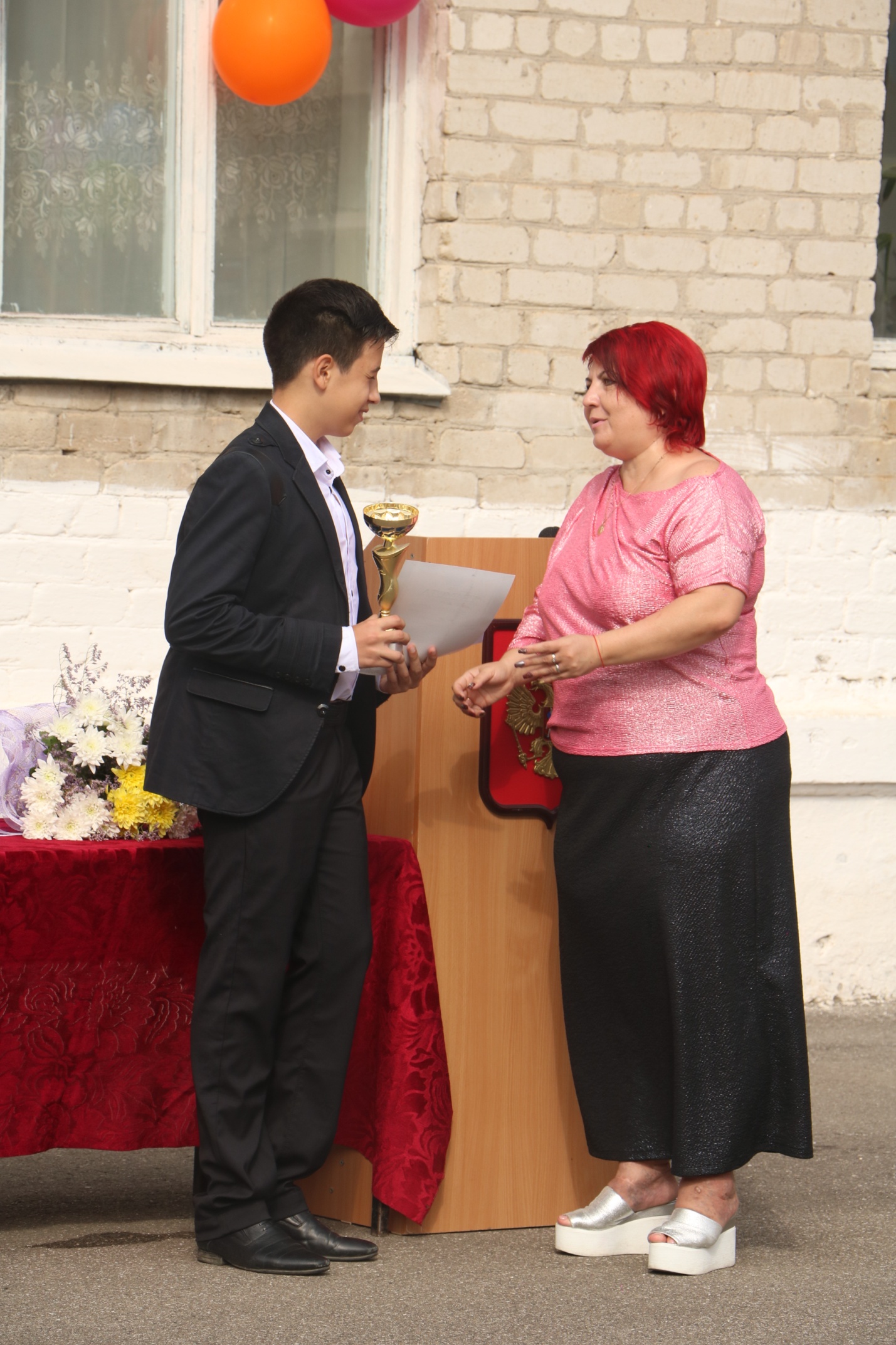 Директор школы  Зиновьева Н.В. вручает кубок и денежную премию победителю проекта Михаелян Артему.